County Food Bank volunteers and staff are planning 
to                              for the election on November 3rd. Voting by mail helps keep us and our community safe.We encourage eligible voters to join us!Complete the attached request 
for a mail ballot.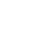 Please mail in your request well before Oct 20. We’ve included a pre-stamped and pre-addressed envelope for you.